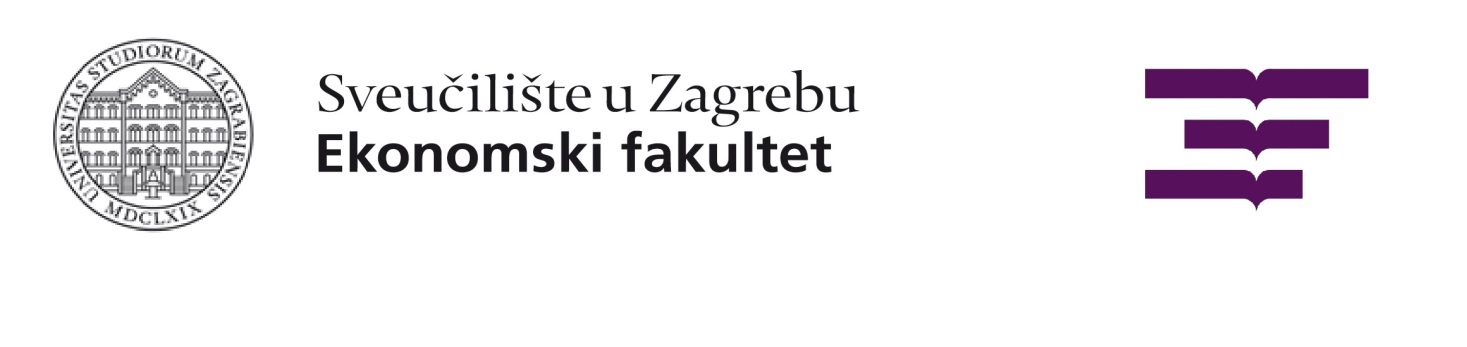 IZJAVA O AKADEMSKOJ ČESTITOSTIIzjavljujem i svojim potpisom potvrđujem da je završni/diplomski/poslijediplomski specijalistički rad, odnosno doktorski rad isključivo rezultat mog vlastitog rada koji se temelji na mojim istraživanjima i oslanja se na objavljenu literaturu, a što pokazuju korištene bilješke i bibliografija. Izjavljujem da nijedan dio rada nije napisan na nedozvoljen način, odnosno da je prepisan iz necitiranog rada, te da nijedan dio rada ne krši bilo čija autorska prava. Izjavljujem, također, da nijedan dio rada nije iskorišten za bilo koji drugi rad u bilo kojoj drugoj visokoškolskoj, znanstvenoj ili obrazovnoj ustanovi.                               (mjesto i datum)                (vlastoručni potpis studenta)